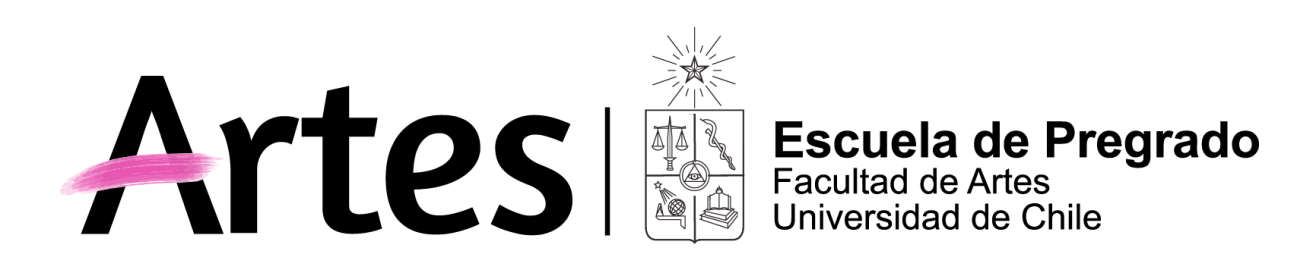 Propósito General del CursoEl Taller de investigación busca introducir y guiar al estudiante en la formulación de un proyecto de tesis en el área de historia del arte. Para ello se estudiarán algunos métodos de investigación –iconología, semiótica, antropología del arte, historia social del arte-, tendientes a apoyar el trabajo y las temáticas específicas propuestas por los/las estudiantes. Competencias y Subcompetencias a las que contribuye el cursoCapacidad de formular la estructura de una tesis: planteamiento de las preguntas de investigación (hipótesis); marco teórico, objetivos y discusión bibliográfica.Revisión de la fortuna crítica del tema y fundamentación de la necesidad de un nuevo trabajo de investigación.Búsqueda y selección de las fuentes primarias y secundarias en relación a las preguntas de investigación.Formulación del índice o sumario de la tesis.Justificación de la hipótesis a partir del marco teórico y de la metodología de investigación.Desarrollo de la introducción y las conclusiones. Imágenes y anexos.Capacidad de construir un índice coherente con  la bibliografía general y específica.Resultados de AprendizajeElaboración coherente del proyecto de tesis o tesina de grado.Saberes/ContenidosEstudiaremos algunos textos y autores fundamentales para comprender a grandes rasgos la metodología de la historiografía del arte del siglo XX, específicamente en las líneas de: historia cultural, iconología, sociología del arte y antropología de las imágenes. Entre ellos a los siguientes autores: Bryson, Belting, Burucúa, Crowe, Eco, Ginzburg, Gombrich, Francastel, Rivera Cusicanqui, Panofsky. A partir de estas lecturas y de las propuestas de investigación de los y las estudiantes se formulará una hipótesis, un marco teórico, la discusión bibliográfica y un diseño metodológico acorde a los respectivos temas y objetos de investigación.Metodología Clases expositivas, discusión y análisis de textos, revisiones periódicas de los avances de investigación.EvaluaciónSe harán entregas periódicas equivalente a un 40% y un trabajo final con una nota equivalente a un 60%Requisitos de AprobaciónTener una nota superior a 5.0Palabras ClaveHistoriografía del arte, iconología, historia cultural